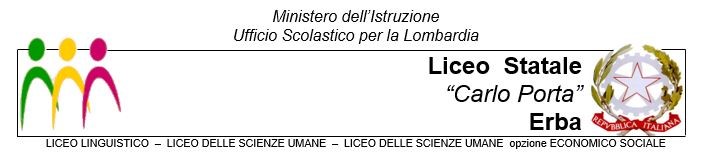 ALLEGATO 1  
AL DOCUMENTO DEL CONSIGLIO DI CLASSECLASSE 5 A (5AN)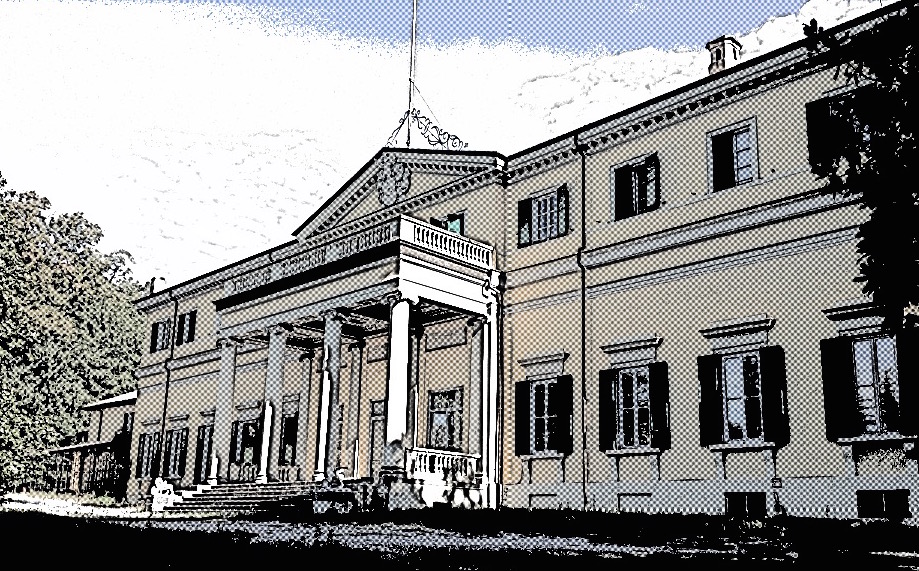 PROGRAMMI SVOLTI NELL’ANNO SCOLASTICO 2020/2021PROGRAMMA EFFETTIVAMENTE SVOLTO FINO AL 15 MAGGIO 2021La programmazione è stata scandita in moduli di diversa tipologia (moduli storico-culturali, sui generi letterari, sull’autore, sull’opera, su di un tema specifico), sottolineando così la pluralità di approcci possibili al testo letterario, che è rimasto, comunque, sempre prioritario in ogni intervento; tali moduli hanno offerto, altresì, agganci con alcuni dei nodi concettuali individuati dal Consiglio di classe (La crisi del soggetto, Il  tempo e la memoria,  Il rapporto uomo-natura, Individuo-società) e a Educazione civica.Modulo sull’autore: Giacomo Leopardi La vitaIl male di vivere di LeopardiLa poetica del “vago e indefinito”Visione del film Il giovane favoloso (di Mario Martone)Le opere:Da I cantiL’InfinitoLa sera del dì di festaAlla lunaA SilviaIl passero solitarioLa quiete dopo la tempestaIl sabato del villaggioLa ginestra (vv.1-58, vv.111-157, vv.297-317)Da Il ciclo di AspasiaA se stessoDa Lo ZibaldoneLa teoria del piacereIl vago, l’indefinito e le rimembranze della fanciullezzaIl giardino sofferenteDa Operette moraliDialogo della natura e di un islandeseDialogo di un venditore di almanacchi e di un passeggereModulo storico-culturaleL’epoca dell’Imperialismo e del NaturalismoIl Naturalismo francese e il Verismo italianoIl verismo di Giovanni VergaIl ciclo dei vintida Primavera e altri racconti: Nedda Da Vita dei campiRosso MalpeloPrefazione a L’amante di Gramigna: Lettera dedicatoria a Salvatore FarinaI Malavoglia (lettura estiva consigliata)Modulo storico-culturale (italiano-storia):La grande guerra tra storia e culturaI letterati di fronte alla Grande guerraLe avanguardie: i Futuristi. Crepuscolari e futuristi a confrontoFilippo Tommaso MarinettiManifesto del futurismoManifesto tecnico della letteratura futuristaG. Ungaretti: dalla guerra all’assolutoDa L’allegriaVegliaFratelliMattinaSan Martino del CarsoSoldatiClemente ReboraDa Poesie varie: Voce di vedetta morta Modulo su un genere letterario:La poesia tra Simbolismo e DecadentismoIl Decadentismo in Europa e in ItaliaGabriele d’AnnunzioLa vitaIl superuomoIl poeta vate e la sua influenza storicaIl piacere Da AlcyoneLa pioggia nel pinetoLa sera fiesolanaGiovanni PascoliLa vitaLa poetica del fanciullinoDa MyricaeLavandareX agostoTemporaleNovembreDa Canti di CastelvecchioIl gelsomino notturnoDa PoemettiDigitale purpureaLettura e analisi del discorso: La grande proletaria si è mossaGuido GozzanoIl crepuscolarismoDa I colloqui:L’amica di nonna SperanzaModulo tematico:La crisi del soggettoContesto storico culturale in Europa: il malessere di inizio NovecentoIl disagio della civiltà. La crisi della modernitàIl romanzo dell’Ottocento e il romanzo del Novecento a confrontoI maestri del sospettoLuigi PirandelloL’umorismo Da Le novelle per un annoLa signora Frola e il signor Ponza, suo generoIl treno ha fischiato Ciàula scopre la lunaLa carriolaIl teatro: vita e forma, la maschera e la maschera nuda.Il teatro nel teatroVisione di Sei personaggi in cerca d’autore Il fu Mattia Pascal (lettura estiva consigliata)Uno, nessuno e centomila (lettura estiva consigliata)Italo Svevo L’evoluzione della figura dell’inetto in Una vitaSenilità La coscienza di Zeno (lettura estiva consigliata)Da La coscienza di ZenoIl fumoLa morte del padreModulo sull’autoreEugenio MontaleDa Ossi di seppia:I limoni	Non chiederci la parola	Spesso il male di vivere ho incontrato	Meriggiare pallido e assorto	Forse un mattino andandoCigola la carrucola nel pozzoDa Le occasioni: 	La casa dei doganieri	Non recidere, forbice, quel volto	Da Satura:	Ho sceso, dandoti il braccio, almeno un milione di scaleModulo sull’opera:Il Paradiso di Dante: il viaggio di Dante come ricerca della veritàI piani di lettura della CommediaIl viaggio dantescoFonte letterarie d’ispirazioneLa catabasi classica e la catabasi dantesca: analogie e differenzeAnalisi e commento dei seguenti canti:Paradiso: canti I, XVII, XXXIII.Modulo di narrativa:Panoramica della narrativa italiana, attraverso letture individuali e diversificate effettuate nel corso del triennio da parte degli studenti, con particolare riguardo ai seguenti autori:L. Pirandello: Il fu Mattia Pascal (letto e analizzato in quarta)I. Calvino: Il sentiero dei nidi di ragno (letto e analizzato in quarta).I sottoscritti Rubens Halimi e Elisa Colombo, studenti della classe 5AN dichiarano che in data 8 maggio 2021 è stato sottoposto alla classe il programma effettivamente svolto di  ITALIANO.(Firme autografe sostituite a mezzo stampa ai sensi dell’art. 3, comma 2 del decreto legislativo n.39/1993)Erba, 8 maggio 2021                                                                          IL DOCENTEF.to Rafaella Tonfi (Firma autografa sostituita a mezzo stampa ai sensi dell’art. 3, c. 2 del DLgs n.39/1993)  PROGRAMMA EFFETTIVAMENTE SVOLTO FINO AL 15 MAGGIO 2021La programmazione è stata scandita in moduli che, per quanto è stato possibile, sono stati strutturati in modo da offrire un approccio interdisciplinare, soprattutto con riferimento alla letteratura italiana, ai nodi concettuali individuati dal Consiglio di classe - La crisi del soggetto, Il tempo e la memoria, Il rapporto uomo-natura, La globalizzazione, L’evoluzione del mondo del lavoro, Il welfare state, Individuo-società – e a Educazione civica.Modulo: L’epoca dell’Imperialismo (1870-1914)L'Italia della sinistra storica e la crisi di fine secoloLa sinistra storica al potereDallo stato forte di Crispi alla crisi di fine secoloLe grandi potenzeLa lotta per l’egemoniaLa Francia della Terza RepubblicaLa Germania di BismarckL’età vittorianaLa spartizione imperialistica del mondoL’imperialismo: la competizione globaleLa spartizione dell’Africa e la conferenza di BerlinoLa società di massaChe cos’è la società di massaIl dibattito politico e socialeIl nuovo contesto culturaleLe illusioni della Belle ÉpoqueNazionalismo e militarismoIl dilagare del razzismoL’invenzione del complotto ebraicoL’affare DreyfusIl sogno sionistaIl potere e la seduzione delle masseIl risveglio dei nazionalismi nell’impero asburgicoVerso la Prima guerra mondialeL’età giolittiana. L’emigrazione italiana.I caratteri generali dell’età giolittianaIl doppio volto di Giolitti e l’emigrazione italianaTra successi e sconfitteLa cultura italianaDocumenti e storiografiaR. Kipling, Il fardello dell’uomo biancoPascoli, La grande proletaria si è mossa.G. Salvemini, Il “ministro della malavita”Modulo: La Grande Guerra tra storia e culturaLa Prima guerra mondiale Cause ed inizio della guerraL’Italia in guerraLa grande guerraL’inferno delle trinceeLa tecnologia al servizio della guerraIl fronte interno e la mobilitazione totaleIl genocidio degli armeniDalla svolta del 1917 alla conclusione del conflittoI trattati di paceLavoro individuale di approfondimento con presentazioni da parte degli studenti sui seguenti temi:Gli schieramenti della I Guerra mondialeLe donne nella Grande GuerraLa stampa e il ruolo della propaganda Le donne e la lotta per l’emancipazione femminileLo “shell shock”Il caso italianoLa I Guerra Mondiale nell’arteCause e conseguenze della Grande GuerraIl caso albaneseIl genocidio degli ArmeniI trattati di paceLe tecnologie e le armi della I Guerra MondialeMalattie ed epidemie durante la GuerraLe battaglie principaliLa vita nelle trinceeLo sport nella I Guerra MondialeLe armi nella Battaglia di CaporettoFilm di approfondimentoLa masseria delle allodole (di Paolo e Vittorio Taviani, tratto dal romanzo di Antonia Arslan)La Rivoluzione russaL’impero russo nel XIX SecoloTre rivoluzioniLa nascita dell’URSSLo scontro tra Stalin TrockijL’URSS di StalinL’arcipelago gulagDocumenti e storiografiaIl secolo breve, B. BongiovanniL’utopia capovolta, Norberto BobbioModulo: I regimi totalitari. Il fascismo e il nazismo.              Il primo dopoguerra              I problemi del dopoguerra             Il disagio sociale             Il biennio rosso             Dittature, democrazie e nazionalismi (sintesi)              L’Italia tra le due guerre: il fascismo             La crisi del dopoguerra             Il biennio rosso in Italia             La conquista del potere             L’Italia fascista             L’Italia antifascista                La crisi del 1929.              Gli anni “ruggenti”             Il “Big Crash”                       Roosevelt e il “New Deal”La Germania tra le due guerre: il nazismo La repubblica di WeimarDalla crisi economica alla stabilitàLa fine della repubblica di WeimarIl nazismoIl terzo reichEconomia e societàIl mondo verso la guerra. La Seconda guerra mondiale. Shoah e resistenzaLavoro individuale di approfondimento con presentazioni da parte degli studenti sui seguenti temi:Giappone e Cina tra le due guerreCrisi e tensioni in EuropaLa guerra civile in SpagnaLa vigilia della guerra mondiale1939-40: la “guerra lampo”1941: la guerra mondialeIl dominio nazista in EuropaI campi della morte: la persecuzione degli ebrei            1942-43: la svolta            1944-45: la vittoria degli alleatiDalla guerra totale ai trattati di paceLa guerra e la resistenza in Italia dal 1943 al 1945Documenti e storiografiaF.D. Roosevelt, Il “New Deal”B. Mussolini, Il programma di San Sepolcro; Il discorso del bivaccoUna guerra civile: saggio storico sulla moralità nella Resistenza di Claudio PavoneModulo: Il secondo dopoguerraL’Italia repubblicana: dalla ricostruzione agli anni di piombo (Educazione civica)L’urgenza della ricostruzioneDalla monarchia alla repubblicaLa corsa per TriesteIl centrismoIl “miracolo economico”Dal centro sinistra all’”autunno caldo”Gli anni di piombo: approfondimento collegato a Educazione civica (Giustizia riparativa)Documenti e storiografiaI cinquantacinque giorni di MoroLe Brigate RosseIncontri di approfondimento online sul tema Giustizia riparativaStorie di giustizia riparatriceGiustizia e riconciliazioneTematica di approfondimento: Il Welfare stateNascita, affermazione e crisi dello Stato socialeDebateDocumenti e storiografiaP. Chassaigne, Margaret Thatcher o lo smantellamento dello Stato sociale Gerhard A. Ritter, Lo Stato sociale: correggere, non distruggere Giovanni B. Sgritta, Il Welfare state aiuta gli anziani e penalizza i giovani Tema 17 del manuale:Alan J.P. Taylor, La politica sociale di Bismarck William E. Leuchtenburg, Roosevelt e il “New Deal” della sicurezza sociale Gerhard A. Ritter, Il piano BeveridgeDall’INFPS all’INPSPaul Ginsborg, Il governo Fanfani e l’idea del welfare state Ugo Ascoli, La crisi del welfare state in Italia Antonio Missiroli, Crisi del welfare state ed evoluzione della società Jeremy Rifkin, La terza viaModulo: Il secondo dopoguerra      Economia mondiale dal dopoguerra alla globalizzazioneI trent’anni gloriosiL’economia dopo la crisi petroliferaLa rivoluzione tecnologicaLa globalizzazioneL’ambiente-mondoI sottoscritti Rubens Halimi e Elisa Colombo, studenti della classe 5AN dichiarano che in data 8 maggio 2021 è stato sottoposto alla classe il programma effettivamente svolto di STORIA.(Firme autografe sostituite a mezzo stampa ai sensi dell’art. 3, comma 2 del decreto legislativo n.39/1993)Erba, 8 maggio 2021   IL DOCENTEF.to Rafaella Tonfi ____________________________________________(Firma autografa sostituita a mezzo stampa ai sensi dell’art. 3, c. 2 del DLgs n.39/1993) PROGRAMMA EFFETTIVAMENTE SVOLTO FINO AL 15 MAGGIO 2021La globalizzazione Che cos’è la globalizzazione: i termini del problemaPresupposti storici della globalizzazioneLa globalizzazione economica, finanziaria, politica e culturaleAspetti positivi e negativi della globalizzazionePosizioni critiche: la teoria della decrescita, la coscienza globalizzataAlle origini della multiculturalitàI flussi migratori del NovecentoDall’uguaglianza alla differenza: il valore dell’uguaglianza e della diversitàDalla multiculturalità al multiculturalismoLa prospettiva multiculturaleLa società multiculturaleLe differenze culturaliLa differenza come valoreIl multiculturalismo e la politica delle differenzeLa prospettiva interculturaleIl mondo del lavoro e le sue trasformazioniL’evoluzione del lavoroLe trasformazioni del lavoro dipendenteIl mercato del lavoro: le legge della domanda e dell’offerta, la legge bronzea dei salariIl fenomeno della disoccupazione e le sue interpretazioni sociali ed economicheIl lavoro flessibileLa situazione italiana: il Jobs ActIl punto di vista del filosofo Luciano Gallino L’industria culturale: mass-media e new mediaL’industria culturaleLa comunicazione mediale e le sue caratteristicheDai mass media ai new mediaI principali mezzi della comunicazione di massaL’omogeneizzazione dei comportamentiLe posizioni critiche alla società di massaLa politica: il potere, lo stato e il cittadinoLa dimensione politica della societàIl potere e il suo carattere pervasivoL’analisi di Weber Storia e caratteristiche dello Stato modernoLe principali forme di regime politicoI caratteri della democrazia e il consenso popolareI caratteri della democrazia: la rappresentanzaI caratteri della democrazia: la frammentazione del potere e il rispetto delle minoranzeLo stato totalitarioIl totalitarismo di Hannah ArendtWelfare State e Terzo settoreOrigine ed evoluzione dello Stato socialeLa crisi del Welfare StateUn nuovo tipo di W.S. per il XXI secoloLe politiche socialiLe politiche sociali in ItaliaL’alternativa al Welfare State: il Terzo settoreLa partecipazione politica e le sue formeIl comportamento elettoraleIl concetto di opinione pubblicaLetture svolte: G.Sartori “Lezioni di democrazia”; Z. Bauman “La perdita della sicurezza”; R.Brunetta “La flessibilità è come il fidanzamento”; L.Gallino “il rischio della precarietà”; A. Sen “Il multiculturalismo è una trappola?”.I sottoscritti Halimi Rubens e Colombo Elisa, studenti della classe 5A dichiarano che in data 3 maggio 2021 è stato sottoposto alla classe il programma effettivamente svolto di scienze umane.(Firme autografe sostituite a mezzo stampa ai sensi dell’art. 3, comma 2 del decreto legislativo n.39/1993)Erba, 3 maggio 2021IL DOCENTEProf.ssa Sara Frigerio (Firma autografa sostituita a mezzo stampa ai sensi dell’art. 3, c. 2 del DLgs n.39/1993) PROGRAMMA EFFETTIVAMENTE SVOLTO FINO AL 15 MAGGIO 2021Dal periodo critico al criticismoGli scritti del periodo criticoI.Kant: La “Critica della ragion pura”I problemi generaliI giudizi sintetici a prioriLa “rivoluzione copernicana”Le facoltà della conoscenza e la partizione della “Critica della ragion pura”Il concetto kantiano di trascendentaleL’estetica (lo spazio e il tempo); l’analitica (le categorie e il loro uso, il concetto di noumeno, l’Io legislatore della natura); la dialettica trascendentale (metafisica, psicologia e cosmologia razionale)Il nuovo concetto di metafisica in Kant.La Critica della ragion praticaLa ragion pura praticaLa realtà e l’assolutezza della legge moraleL’articolazione dell’operaLa categoricità dell’imperativo morale La formalità della legge e il dovere per il dovereL’autonomia della legge e la rivoluzione copernicana moraleLa teoria dei postulati praticiL’Ottocento tra Romanticismo e idealismoAtteggiamenti caratteristici del Romanticismo tedescoIl senso dell’infinito, la vita come inquietudine e desiderio, la nuova concezione della storia, il rifiuto della ragione illuministica e la ricerca di altre vie d’accesso all’AssolutoCenni alla filosofia hegelianaSintesi della “La fenomenologia dello spirito”La dialettica in HegelLa figura servo-padrone e l’analisi della storiaA. SchopenhauerLe vicende biografiche e le opereLe radici culturaliIl velo di MayaTutto è volontàCaratteri e manifestazioni della volontà di vivereIl pessimismoDolore, piacere e noia, la sofferenza universaleL’illusione dell’amoreLe vie della liberazione dal dolore. L’arte, l’etica della pietà e l’ascesi.S.KierkegaardCenni biograficiL’esistenza come possibilità e fedeLa critica all’hegelismo: dal primato della ragione al primato del singoloGli stadi dell’esistenza: la vita estetica e la vita etica, la vita religiosaL’angosciaDisperazione e fedeL’attimo e la storia: l’eterno nel tempoK. MarxLe caratteristiche generali del marxismoLa critica al misticismo logico di HegelLa critica all’economia borgheseLa concezione materialistica della storiaDall’ideologia alla scienza, struttura e sovrastruttura, il rapporto struttura e sovrastrutturaIl Manifesto del partito comunista (cenni)Borghesia, proletariato e lotta di classeLa critica ai falsi socialismiIl Capitale: economia e dialetticaMerce, lavoro e plusvaloreLa rivoluzione e la dittatura del proletariato, tendenze e contraddizioni del capitalismo T5 Classi e lotta tra classi p.135Il PositivismoCaratteri generali e contesto storico del positivismo europeoF. NietzscheFilosofia e malattiaNazificazione e denazificazioneLe fasi del filosofare nietzschiano: il periodo giovanileTragedia e filosofiaStoria e vitaIl periodo illuministico: la morte di Dio e la fine delle illusioni metafisicheIl periodo di Zarathustra: il superuomoL’eterno ritornoL’ultimo Nietzsche: il crepuscolo degli idoli etico-religiosi e la trasvalutazione dei valoriLa volontà di potenzaIl problema del nichilismo e del suo superamentoT2 La morale dei signori e quella degli schiavi p.341S. FreudDagli studi sull’isteria alla psicoanalisiLa realtà dell’inconscio e le vie per accederviLa scomposizione psicoanalitica della personalitàI sogni, gli atti mancati e i sintomi nevroticiLa teoria della sessualità e il complesso di EdipoIl disagio della civiltà  T3 Pulsioni, repressione e civiltà p.386PROGRAMMA CHE SI PRESUME DI SVOLGERE DOPO IL 15 MAGGIOHanna ArendtCenni biografici. Il processo ad Eichman.Introduzione alla “Banalità del male”, alla “Vita activa” e alla “L’origine del totalitarismo”.I sottoscritti Halimi Rubens e Elisa Colombo, studenti della classe 5A dichiarano che in data 3 maggio 2021 è stato sottoposto alla classe il programma effettivamente svolto di filosofia(Firme autografe sostituite a mezzo stampa ai sensi dell’art. 3, comma 2 del decreto legislativo n.39/1993)Erba, 3 maggio 2021IL DOCENTEProf.ssa Sara Frigerio (Firma autografa sostituita a mezzo stampa ai sensi dell’art. 3, c. 2 del DLgs n.39/1993)  PROGRAMMA EFFETTIVAMENTE SVOLTO FINO AL 15 MAGGIO 2021LO STATO E I SUOI ELEMENTI COSTITUIVILo Stato e le sue originiLe caratteristiche dello Stato modernoIl territorio, il popolo, la cittadinanza, la sovranitàLa condizione giuridica dello straniero DALLO STATO LIBERALE ALLO STATO MODERNOLo Stato liberale e la sua crisiLe ideologie socialiste:  MarxLo Stato socialistaLo Stato totalitario: fascismo e nazismoLo Stato democraticoLE FORME DI GOVERNOLa monarchiaLa repubblicaLA COSTITUZIONE ITALIANA: I PRINCIPI FONDAMENTALILe origini storiche della CostituzioneLa struttura e i caratteri della CostituzioneIl fondamento democratico e la tutela dei dirittiIl principio di uguaglianzaIl lavoro come diritto e come dovereIl principio del decentramento e dell’autonomiaLa libertà religiosa e i Patti LateranensiLa tutela della cultura e della ricercaIl diritto internazionaleLO STATO ITALIANO E I DIRITTI DEI CITTADINILa libertà personaleLa libertà di domicilio, di comunicazione e di  circolazioneI diritti di riunione e di associazioneLa libertà di manifestazione del pensieroLe garanzie giurisdizionaliI rapporti etico-sociali e i rapporti economiciRAPPRESENTANZA E DIRITTI POLITICIDemocrazia e rappresentanzaIl diritto di voto e il corpo elettoraleGli strumenti di democrazia direttaGli interventi di cittadinanza attivaL’ORDINAMENTO INTERNAZIONALELe relazioni internazionaliLe fonti del diritto internazionaleL’Italia e l’ordinamento giuridico internazionaleL’ONULa NATOL’UNIONE EUROPEALe origini storicheIl manifesto di VentoteneLe tappe dell’Unione europeaLe fonti del diritto comunitarioLa politica ambientale, la politica di sicurezza comune (cenni)I diritti dei cittadini europeiIL RUOLO DELLO STATO NELL’ECONOMIAL’economia mistaLe funzioni economiche dello StatoLe spese pubblicheLe entrate pubblicheLe entrate pubbliche e il sistema tributario italianoLa pressione tributaria e i suoi effettiI FALLIMENTI DEL MERCATO E DELLO STATOL’economia del benessereI fallimenti del mercatoI fallimenti dello StatoLA POLITICA ECONOMICALe funzioni della politica economica La politica fiscaleLa politica monetariaIl ciclo economicoLA POLITICA DI BILANCIOLe origini del bilancioI caratteri del Bilancio pubblicoI principi del Bilancio pubblicoIter di approvazione del Bilancio preventivoLa manovra economicaLa politica di bilancio e il debito pubblicoLa politica monetaria e la governance europeaLA SOLIDARIETA’ ECONOMICO- SOCIALELo Stato socialeLa previdenza socialeIl terzo settoreLE NUOVE DIMENSIONI DEI RAPPORTI  INTERNAZIONALILa globalizzazioneI vantaggi e gli svantaggi della globalizzazioneIl ruolo delle multinazionaliLO SVILUPPO ECONOMICO E LA CRESCITA SOSTENIBILELo sviluppo economicoLo sviluppo e la distribuzione del redditoIl sottosviluppoLe cause del sottosviluppo e i possibili rimediLo sviluppo sostenibileLe migrazioni e le conseguenze economicheGli argomenti: L’ordinamento internazionale, l’Unione Europea, il ruolo dello Stato nell’economia costituiscono la parte relativa all’Educazione Civica.I sottoscritti GIULIA BESATE e RUBENS HALIMI , studenti della classe 5  sez. A    dichiarano che in data 15.05.2021 2021 è stato sottoposto alla classe il programma effettivamente svolto di  DIRITTO ED ECONOMIA POLITICA.(Firme autografe sostituite a mezzo stampa ai sensi dell’art. 3, comma 2 del decreto legislativo n.39/1993)Erba,  15 maggio  2021   IL DOCENTEMARIA BERETTA___________________________________________________(Firma autografa sostituita a mezzo stampa ai sensi dell’art. 3, c. 2 del DLgs n.39/1993)  PROGRAMMA EFFETTIVAMENTE SVOLTO FINO AL 15 MAGGIO 2021Le funzioni e le loro proprietà: le funzioni reali di variabile reale, le proprietà delle funzioni e la loro composizione.I limiti: gli intervalli e gli intorni, la definizione di limite al finito e all’infinito, primi teoremi sui limiti.Il calcolo dei limiti: le operazioni sui limiti, le forme indeterminate (in particolare: ∞/∞ e 0/0), le funzioni continue, teorema di Weierstrass, teorema di permanenza del segno, teorema degli zeri di Bolzano, definizione delle tipologie di discontinuità, gli asintoti di una funzione.La derivata di una funzione: la derivata di una funzione, la retta tangente al grafico di una funzione, la continuità e la derivabilità. Derivata di un polinomio, derivata dell’esponenziale di base e, del logaritmo naturale e della radice quadrata. Teoremi sul calcolo delle derivate, la derivata di una funzione composta, le derivate di ordine superiore al primo, teoremi sulle funzioni derivabili: Rolle e Lagrange (senza dimostrazione). Lo studio delle funzioni: le funzioni crescenti, decrescenti e le derivate; i massimi, i minimi e i flessi; lo studio di una funzione e ipotesi di graficoPROGRAMMA CHE SI PRESUME DI SVOLGERE DOPO IL 15 MAGGIOL'economia e le funzioni di una variabile: la funzione della domanda; la funzione dell’offerta il prezzo di equilibrio; la funzione costo.I sottoscritti HALIMI RUBENS e BESATE GIULIA, studenti della classe 5A dichiarano che in data 07/05/2021 è stato sottoposto alla classe il programma effettivamente svolto di  Matematica(Firme autografe sostituite a mezzo stampa ai sensi dell’art. 3, comma 2 del decreto legislativo n.39/1993)Erba,  07/05/2021   IL DOCENTEChiara Invernizzi(Firma autografa sostituita a mezzo stampa ai sensi dell’art. 3, c. 2 del DLgs n.39/1993)  PROGRAMMA EFFETTIVAMENTE SVOLTO FINO AL 15 MAGGIO 2021Le cariche elettriche: fenomeni elettrici e cariche microscopiche; l’elettrizzazione per strofinio, per contatto e per induzione elettrostatica; la legge di CoulombIl campo elettrico:il vettore campo elettrico; campo elettrico generato da cariche puntiformi; l’energia potenziale elettrica; il potenziale elettrico.L’elettrostatica: l’equilibrio elettrostatico; conduttori in equilibrio elettrostatico; la capacità elettrica; i condensatoriLa corrente elettrica: definizione di corrente elettrica; conduzione elettrica nei solidi.I circuiti elettrici: i circuiti elettrici; le leggi di Ohm; resistori in serie e parallelo; la potenza elettrica (Effetto di Joule)Il campo magnetico: il magnetismo; cariche elettriche in movimento, Il motore elettrico, legge di Lorentz; effetti magnetici dell’elettricità (Oersted e Faraday); legge di Biot-Savart, esperimento di Ampère (fili rettilinei paralleli), il magnetismo nella materia (sostanze ferromagnetiche, diamagnetiche e paramagnetiche).L’induzione elettromagnetica: effetti elettrici del magnetismo (esperimenti sull’induzione di Faraday); l’induzione elettromagnetica (Legge di Faraday-Neumann-Lenz).Campo magnetico terrestre: analisi dell’evoluzione storica dei modelli di campo magnetico.Onde elettromagnetiche: analisi qualitativa delle equazioni di Maxwell e della struttura dell’onda elettromagnetica, spettro elettromagnetico. Relatività Speciale (ristretta): introduzione, crisi della fisica classica newtoniana, relatività della simultaneità, dilatazione dei tempi e contrazione delle lunghezze. PROGRAMMA CHE SI PRESUME DI SVOLGERE DOPO IL 15 MAGGIOFisica moderna: i nuclei degli atomi, la fissione nucleare, le centrali nucleariI sottoscritti HALIMI RUBENS e BESATE GIULIA, studenti della classe 5A dichiarano che in data 07/05/2021 è stato sottoposto alla classe il programma effettivamente svolto di  FISICA.(Firme autografe sostituite a mezzo stampa ai sensi dell’art. 3, comma 2 del decreto legislativo n.39/1993)a cancellare nell’originale su cui firmano a mano gli studenti]Erba,  07/05/2021                                                                            IL DOCENTE							Chiara Invernizzi(Firma autografa sostituita a mezzo stampa ai sensi dell’art. 3, c. 2 del DLgs n.39/1993)  PROGRAMMA SVOLTO FINO AL 15 MAGGIO 2021Testo adottato: ‘Step into Social Studies’  (ed. Clitt)Sociology:Different approaches to sociologyConflict theoriesMulticultural societies, multiculturalism and social conflictFamily rolesWelfare stateRole and influence of social mediaMental and behavioural disordersSecularism and secularizationLaw:Origins and sources of human rightsMen and women who fought for human rightsImportant steps in the history of human rightsChildren’s rights in the UKThe UK and its institutionsThe USA and its institutionsEconomics:GlobalizationEmployment and unemployment in the UK and USAFlexible workingEnvironment and sustainable developmentAlternative energy sourcesThematic Path 1 - The ever changing world of work: past and presentThe Industrial RevolutionLabor unionsLabour rights or workers’s rightsT. Carlyle: from his essay ‘Signs of the Times’C. Dickens: from his novel ‘Hard Times’  The Victorian Age: social backgroundPROGRAMMA CHE SI PRESUME DI SVOLGERE DOPO IL 15 MAGGIOThematic Path 2 – School and education through the centuriesA brief history of education in EnglandEducation ActsSchool system in Great BritainThe US system of educationC. Brontë: from the novel ‘Jane Eyre’I sottoscritti Rubens Halimi  e Giulia Besate studenti della classe 5 A dichiarano che in data 15 Maggio 2021 è stato sottoposto alla classe il programma effettivamente svolto di  Inglese.Erba,  15 Maggio 2021   IL DOCENTELuca Nava(Firma autografa sostituita a mezzo stampa ai sensi dell’art. 3, c. 2 del DLgs n.39/1993)  PROGRAMMA EFFETTIVAMENTE SVOLTO FINO AL 15 MAGGIO 2021Société La République en détail Les principes de la RépubliqueLes pouvoirs : exécutif, législatif et judiciaireLa Défense nationaleLes incontournables : le drapeau, la devise, l’hymne et les symboles.La France et l’EuropeLa fondation de l’Union EuropéenneLe Parlement européenLa Commission européenneLe Conseil européenLa BCE et la monnaie uniqueÉconomieLes mots clés de l’économieProduction, travail, dette souveraine, capital, croissance, inflation, chômage, cycles, délocalisation.La mondialisationLe village globalLes mondialisations : économique, financière et culturelleLibéralisation et inflationLe PIBLes multinationalesUne Firme Multinationale Française : LVMHUn secteur de pointe : la modeHistoire d’une économieLa naissanceLes griffesLe prêt-à-porter et le net-à-porterL’économie verteLes différentes sources d’énergiesLe bémol du nucléaireLe discours du Président Macron sur le nucléaire du 8 décembre 2020Histoire et LittératureLe naturalisme françaisLe mouvement littéraireZola et le Roman expérimentaleLes procédés narratifs récurrentsLe cycle romanesque des Rougon-Macquart (1870-1893)L’Assommoir (1877)Lecture et analyse de « L’alambic »L’Affaire DreyfusHistoireLa contestation d’une décision de justice au nom de valeurs universellesEngagement politique, exposition publique et éloquence polémiqueLecture et analyse de la conclusion du célèbre article (1898)BaudelaireNotes biographiques et notes littérairesLe SpleenLes Fleurs du Mal (1857)Lecture et analyse des poèmes « Correspondances » ; « Spleen », « L’Albatros ».Tahar Ben JellounNotes biographiques et notes littérairesLe racisme expliqué à ma fille (1998)Lecture et analyse de l’extrait « C’est quoi le racisme ? »Éducation civiqueL’Agenda 2030 et ses Objectifs de Développement DurableLes dimensions et les piliers du développement durableComment la France se mobilise pour l’atteinte des ODDL’ODD 8 : Travail décent et croissance économiqueActions de la France : Les 34 plans de la nouvelle France IndustrielleL’ODD 4 : Une éducation de qualitéLe système éducatif françaisLa transformation des pratiques d’apprentissage après l’entrée du numériqueStratégie de la France pour la mise en œuvre de l’ODD4 : une politique dédiée à l’éducation prioritaire ; la scolarisation des élèves en situation d’handicap ; égalité des filles et des garçons ; le plan numérique pour l’éducation ; une politique de lutte contre le décrochage scolaire.	LangueLessico, strutture e funzioni atte a consolidare e affinare il livello linguistico B1.PROGRAMMA CHE SI PRESUME DI SVOLGERE DOPO IL 15 MAGGIOMarcel ProustA la Recherche du temps perdu (1908-1922)Albert Camus et la découverte de l’absurde-	L’Étranger ; La PesteL’ImpressionnismeI sottoscritti Halimi Rubens e Besate Giulia, studenti della classe 5A dichiarano che in data 6 maggio 2021 è stato sottoposto alla classe il programma effettivamente svolto di lingua e cultura francese.(Firme autografe sostituite a mezzo stampa ai sensi dell’art. 3, comma 2 del decreto legislativo n.39/1993)Erba, 6 maggio 2021   IL DOCENTEChiara Sala__________________________________________________(Firma autografa sostituita a mezzo stampa ai sensi dell’art. 3, c. 2 del DLgs n.39/1993) PROGRAMMA EFFETTIVAMENTE SVOLTO FINO AL 15 MAGGIO 2021Il neoclassicismo nelle arti visiveDavidCanovaIl romanticismo nelle arti visiveDelacroixGericaultHayezTurner FriedrichIl realismo inFrancia DaumierMilletCourbetIl Realismo in Inghilterra, la confraternita dei PreraffaellitiMillaisRossettiHuntImpressionismo e dintorniManet, MonetSeuratLa crisi di fine OttocentoVan GoghGauguinCézanneToulouse LautrecMunchGruppi espressionisti in Europa nei primi decenni del XX secolo‘Les fauves’,  Matisse, DerainIl ponte , Kirchner, NoldeIl cavaliere azzurro Kandinskij, KleeEspressionisti viennesi , Schiele, Kokoschka Nuova oggettività, Grosz, Dix, KollwitzLe avanguardie artistiche del NovecentoIl Cubismo, Picasso, BraqueIl futurismo, Boccioni, BallaL’”école de Paris”, ModiglianiPROGRAMMA CHE SI PRESUME DI SVOLGERE DOPO IL 15 MAGGIOQuadro sinottico sul novecentoApprofondimenti  su avanguardie sovietiche,  Dadaismo e surrealismoI sottoscritti Colombo Elisa e Halimi Rubens, studenti della classe 5A/N dichiarano che in data 7 maggio  2021 è stato sottoposto alla classe il programma effettivamente svolto di storia dell’arte(Firme autografe sostituite a mezzo stampa ai sensi dell’art. 3, comma 2 del decreto legislativo n.39/1993)Erba, 8 maggio 2021   IL DOCENTEPierluigi Tavecchio(Firma autografa sostituita a mezzo stampa ai sensi dell’art. 3, c. 2 del DLgs n.39/1993)  PROGRAMMA EFFETTIVAMENTE SVOLTO FINO AL 15 MAGGIO 2021Test motori e atletici (corsa aerobica, corsa anaerobica lattacida, skip, balzi alternati con rincorsa limitata, lancio della pallina).Ginnastica di tonificazione, allungamento muscolare, mobilità articolare, di equilibrio e coordinazione generale. Corsa e andature pre atletiche. Ginnastica con musica: riproduzione di esercizio specifico a ritmo di musica di una lezione di ginnastica con riscalamento motorio, stretching, mobilità articolare, tonificazione muscolare, attività cardio respiratoria-circolatoria, defaticamento. Utilizzo di circa 30 brani complessivamente riprodotti in DAD.Gioco pre-sportivo palla tennis - calcio con distanziamento nel rispetto delle regole del covid.Giornata Sportiva con gare di atletica su pista.Teoria: Linguaggio specifico della materia: posizioni del corpo nello spazio, nomenclatura parti del corpo esterne, azioni motorie sui tre piani (orizzontale, frontale, sagittale).Atletica leggera, le specialità delle corse e dei concorsi (lanci, salti). Le prove multiple maschili e femminili. Le staffette olimpiche (differenze nel cambio e nei metri percorsi nella 4x100m e 4x400m). Partenza dai blocchi e gare con corse in corsia, meccanismi energetici alla base delle varie prove. Principali record e caratteristiche delle varie discipline.Storia delle Olimpiadi moderne e confronto con le antiche.Problematiche emerse nelle Olimpiadi: episodi di razzismo, misoginia e omofobia, processo di liberalizzazione della donna, boicottaggi delle nazioni, dilettantismo e professionismo, pensiero di De Coubertin, livello di organizzazione nelle varie sedi, principi di riferimento. Aspetti politici, economici e sociali. Olimpiadi invernali, Paraolimpiadi. Etica nello sport (il doping).  Anatomia delle principali articolazioni, dei muscoli e delle ossa.Principali categorie alimentari. Dieta a zona e mediterranea: analogie e differenze.Educazione Civica: Alimentazione sostenibile e differenze nell’utilizzo delle risorse nei Paesi del mondo, riflessi sul clima. Acqua come “oro blu”, inquinamento delle falde acquifere e disponibilità di acqua dolce. Cibi inquinati: da metalli pesanti e plastica. Agricoltura intensiva: uso di pesticidi, sostanze chimiche, ormoni, antibiotici. Prospettive e consigli utili per una dieta migliore (frutta e verdura a km zero, di stagione, variata, cibi magnifici e cibi spazzatura). Uso di TIC: realizzazione di video di ginnastica con musica e di esercizio di coordinazione. PROGRAMMA CHE SI PRESUME DI SVOLGERE DOPO IL 15 MAGGIOGioco pre-sportivo palla tennis - calcio con distanziamento nel rispetto delle regole del covidAlimentazione sostenibile: discussione sulle problematiche.Ginnastica di tonificazione, allungamento muscolare, mobilità articolare, di equilibrio e coordinazione generale. Corsa e andature pre atletiche.I sottoscritti Elisa Colombo e Rubens Halimi, studenti della classe 5°AN dichiarano che in data 10/05/2021 è stato sottoposto alla classe il programma effettivamente svolto di Scienze Motorie.(Firme autografe sostituite a mezzo stampa ai sensi dell’art. 3, comma 2 del decreto legislativo n.39/1993)Erba, 10/05/2021   IL DOCENTEF.to Giancarlo Ciceri(Firma autografa sostituita a mezzo stampa ai sensi dell’art. 3, c. 2 del DLgs n.39/1993)  PROGRAMMA EFFETTIVAMENTE SVOLTO FINO AL 15 MAGGIO 2021Ragione e ReligioneRicerca razionale: responsabili di fronte a se stessiCammino verso la maturità: conoscere se stessi Sogni e desideriEmozioni e azioni. Corpo e spirito, quale rapporto, quale risorsa?Morale ed etica Morale nel mondo contemporaneoCompito morale: costruire la propria statura di personaBene e male: quali criteri di giudizio Riflessioni a partire dalla situazione attuale: opportunità, conseguenze, ricaduteEtica delle relazioni:Uomo e donna nel progetto di DioRapporto uomo-donna: dalla maturità personale alla maturità di coppiaDall’amore adolescenziale all’amore maturoLa sessualità umana scelte e responsabilità Sacramento del matrimonio: peculiarità, senso e valoreEtica ed ecologiaL’enciclica di Papa Francesco Laudato Si –sulla cura della casa comune  Etica ed economia L’ economia secondo Papa Francesco Ovvero un nuovo umanesimo dell’attività economica.PROGRAMMA CHE SI PRESUME DI SVOLGERE DOPO IL 15 MAGGIOEtica della solidarietàIl discorso sociale della Chiesa: sviluppo storicoL’enciclica di Papa Francesco – Fratelli Tutti  Le sottoscritte Elisa Colombo e Giulia Besate studentesse della classe 5 A/N dichiarano che in data 06 MAGGIO 2021 è stato sottoposto alla classe il programma effettivamente svolto di Religione.f.to Elisa Colombo						f.to Giulia Besate (Firme autografe sostituite a mezzo stampa ai sensi dell’art. 3, comma 2 del decreto legislativo n.39/1993)Erba, 06 maggio 2021   IL DOCENTEf.to Carla Consonni (Firma autografa sostituita a mezzo stampa ai sensi dell’art. 3, c. 2 del DLgs n.39/1993)  )  PROGRAMMA SVOLTOPROGRAMMA SVOLTOMATERIAITALIANOCLASSE - SEZIONE5ANDOCENTERafaella TonfiF.to Rubens HalimiF.to Elisa ColomboPROGRAMMA SVOLTOPROGRAMMA SVOLTOMATERIASTORIACLASSE - SEZIONE5ANDOCENTERafaella TonfiF.to Rubens Halimi F.to Rubens Halimi F.to Elisa ColomboF.to Elisa ColomboPROGRAMMA SVOLTOPROGRAMMA SVOLTOMATERIAScienze umaneCLASSE – SEZIONE5ADOCENTESara FrigerioF.to Halimi RubensF.to Halimi RubensF.to Colombo ElisaF.to Colombo ElisaPROGRAMMA SVOLTOPROGRAMMA SVOLTOMATERIAFilosofiaCLASSE - SEZIONE5ADOCENTESara FrigerioF.to Halimi RubensF.to Halimi RubensF.to Elisa ColomboF.to Elisa ColomboPROGRAMMA SVOLTOPROGRAMMA SVOLTOMATERIADIRITTO ED ECONOMIA POLITICACLASSE - SEZIONECLASSE 5 - SEZIONE ADOCENTEMARIA BERETTAF.to GIULIA   BESATE F.to GIULIA   BESATE F.to RUBENS HALIMIF.to RUBENS HALIMIPROGRAMMA SVOLTOPROGRAMMA SVOLTOMATERIAMATEMATICACLASSE - SEZIONE5 - ADOCENTEChiara InvernizziF.to F.to F.to F.to Rubens HalimiGiulia BesatePROGRAMMA SVOLTOPROGRAMMA SVOLTOMATERIAFISICACLASSE - SEZIONE5 - ADOCENTEChiara InvernizziF.to F.to F.to F.to Rubens HalimiGiulia BesatePROGRAMMA SVOLTOPROGRAMMA SVOLTOMATERIAIngleseCLASSE - SEZIONE5 ADOCENTELuca Nava Rubens HalimiGiulia BesatePROGRAMMA SVOLTOPROGRAMMA SVOLTOMATERIALingua e cultura franceseCLASSE - SEZIONE5ADOCENTESala ChiaraF.to Rubens Halimi F.to Rubens Halimi F.to Giulia BesateF.to Giulia BesatePROGRAMMA SVOLTOPROGRAMMA SVOLTOMATERIAStoria dell’arteCLASSE - SEZIONE5A/NDOCENTEPierluigi TavecchioF.to Elisa Colombo F.to Elisa Colombo F.to Rubens HalimiF.to Rubens HalimiPROGRAMMA SVOLTOPROGRAMMA SVOLTOMATERIAScienze MotorieCLASSE - SEZIONE5° ANDOCENTEGiancarlo CiceriF.to Elisa Colombo F.to Elisa Colombo F.to Rubens HalimiF.to Rubens HalimiPROGRAMMA SVOLTOPROGRAMMA SVOLTOMATERIARELIGIONE CLASSE - SEZIONE5 A/NDOCENTECARLA CONSONNI 